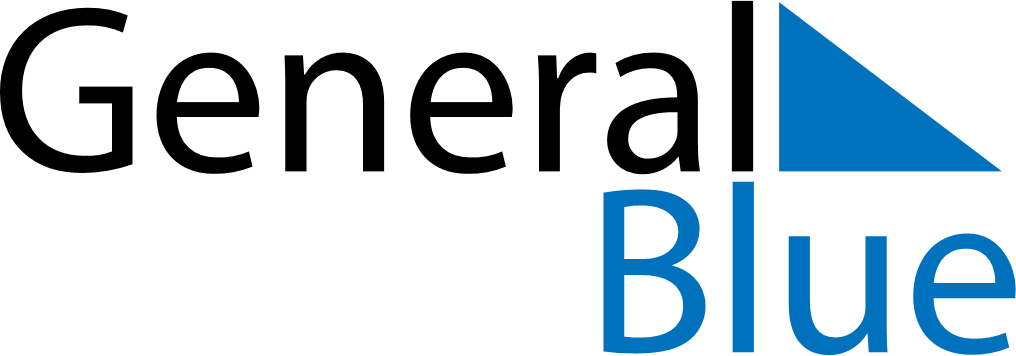 Daily PlannerAugust 18, 2019 - August 24, 2019Daily PlannerAugust 18, 2019 - August 24, 2019Daily PlannerAugust 18, 2019 - August 24, 2019Daily PlannerAugust 18, 2019 - August 24, 2019Daily PlannerAugust 18, 2019 - August 24, 2019Daily PlannerAugust 18, 2019 - August 24, 2019Daily Planner SundayAug 18MondayAug 19TuesdayAug 20WednesdayAug 21ThursdayAug 22 FridayAug 23 SaturdayAug 24MorningAfternoonEvening